_________________________________________________________Assinatura do candidatoFicha de InscriçãoREG 0.41Ficha de InscriçãoREG 0.41Ficha de InscriçãoREG 0.41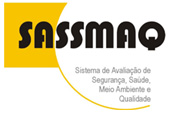 DataRevisãoPágina 1 de 222/01/201302Página 1 de 2FICHA DE INSCRIÇÃOFICHA DE INSCRIÇÃOFICHA DE INSCRIÇÃOFICHA DE INSCRIÇÃOFICHA DE INSCRIÇÃOData: Solicitante: RH  Idade:Conhece Alguém da empresa/ Quem?Conhece Alguém da empresa/ Quem?Conhece Alguém da empresa/ Quem?Conhece Alguém da empresa/ Quem?Cargo pretendido:                                                                                            Valor da Passagem por dia: R$Cargo pretendido:                                                                                            Valor da Passagem por dia: R$Cargo pretendido:                                                                                            Valor da Passagem por dia: R$Cargo pretendido:                                                                                            Valor da Passagem por dia: R$Pretensão salarial: R$                                                                              Pretensão salarial: R$                                                                              Pretensão salarial: R$                                                                              Pretensão salarial: R$                                                                              Nome:Nome:Nome:Nome:Endereço:                                         Endereço:                                         Endereço:                                         Endereço:                                         Bairro:                                                                              Cidade: Bairro:                                                                              Cidade: Bairro:                                                                              Cidade: Bairro:                                                                              Cidade: Cep: Cep: Cep: Cep: Telefone: (   )                                             Celular: (   )                                            Tel. Recado: (   )Telefone: (   )                                             Celular: (   )                                            Tel. Recado: (   )Telefone: (   )                                             Celular: (   )                                            Tel. Recado: (   )Telefone: (   )                                             Celular: (   )                                            Tel. Recado: (   )E-mail:E-mail:E-mail:E-mail:Nome do Pai: Nome do Pai: Nome do Pai: Nome do Pai: Nome da Mãe:Nome da Mãe:Nome da Mãe:Nome da Mãe:Data de Nascimento: ____/____/____                                                        Estado Civil:Data de Nascimento: ____/____/____                                                        Estado Civil:Data de Nascimento: ____/____/____                                                        Estado Civil:Data de Nascimento: ____/____/____                                                        Estado Civil:Nacionalidade:                                                                                             Naturalidade:Nacionalidade:                                                                                             Naturalidade:Nacionalidade:                                                                                             Naturalidade:Nacionalidade:                                                                                             Naturalidade:Grau de escolaridade:                                                                                Formação:Grau de escolaridade:                                                                                Formação:Grau de escolaridade:                                                                                Formação:Grau de escolaridade:                                                                                Formação:DEPENDENTESDEPENDENTESDEPENDENTESDEPENDENTESNomeParentescoData NascimentoTel. CônjugeDOCUMENTAÇÃODOCUMENTAÇÃODOCUMENTAÇÃODOCUMENTAÇÃORG:                                                    Data de expedição: ____/____/____               Órgão expedidor:              RG:                                                    Data de expedição: ____/____/____               Órgão expedidor:              RG:                                                    Data de expedição: ____/____/____               Órgão expedidor:              RG:                                                    Data de expedição: ____/____/____               Órgão expedidor:              CPF:                                                  Título de Eleitor:                                                   Zona:                             Seção:                                          CPF:                                                  Título de Eleitor:                                                   Zona:                             Seção:                                          CPF:                                                  Título de Eleitor:                                                   Zona:                             Seção:                                          CPF:                                                  Título de Eleitor:                                                   Zona:                             Seção:                                          CTPS:                                                Série:                                  PIS: CTPS:                                                Série:                                  PIS: CTPS:                                                Série:                                  PIS: CTPS:                                                Série:                                  PIS: CNH:                                                Categoria:                           Vencimento: ____/____/____CNH:                                                Categoria:                           Vencimento: ____/____/____CNH:                                                Categoria:                           Vencimento: ____/____/____CNH:                                                Categoria:                           Vencimento: ____/____/____Possui Mopp: (   ) SIM  (   ) NÃO                                               Validade: ____/____/____Possui Mopp: (   ) SIM  (   ) NÃO                                               Validade: ____/____/____Possui Mopp: (   ) SIM  (   ) NÃO                                               Validade: ____/____/____Possui Mopp: (   ) SIM  (   ) NÃO                                               Validade: ____/____/____Possui Cargas Indivisíveis: (   ) SIM  (   ) NÃO                          Validade: ____/____/____             Possui Cargas Indivisíveis: (   ) SIM  (   ) NÃO                          Validade: ____/____/____             Possui Cargas Indivisíveis: (   ) SIM  (   ) NÃO                          Validade: ____/____/____             Possui Cargas Indivisíveis: (   ) SIM  (   ) NÃO                          Validade: ____/____/____             Outras Informações :Outras Informações :Outras Informações :Outras Informações :UNIFORME:      (  )P      (   )M    (    )G    (    )GG    (     )XGUNIFORME:      (  )P      (   )M    (    )G    (    )GG    (     )XGUNIFORME:      (  )P      (   )M    (    )G    (    )GG    (     )XGUNIFORME:      (  )P      (   )M    (    )G    (    )GG    (     )XGJá Trabalhou na empresa: (   )SIM   (    ) NÃO     Admissão: ___/___/___      Demissão:___/___/___Já Trabalhou na empresa: (   )SIM   (    ) NÃO     Admissão: ___/___/___      Demissão:___/___/___Já Trabalhou na empresa: (   )SIM   (    ) NÃO     Admissão: ___/___/___      Demissão:___/___/___Já Trabalhou na empresa: (   )SIM   (    ) NÃO     Admissão: ___/___/___      Demissão:___/___/___Motivo da Saída:                                                      Supervisor:Motivo da Saída:                                                      Supervisor:Motivo da Saída:                                                      Supervisor:Motivo da Saída:                                                      Supervisor:Conhecimento em informática?   (    ) Sim   (   ) Não Conhecimento em informática?   (    ) Sim   (   ) Não Conhecimento em informática?   (    ) Sim   (   ) Não Conhecimento em informática?   (    ) Sim   (   ) Não (   ) Word  (   ) Excel    (   ) Power Point (  ) Windows (   )Internet  (   ) Outlook  (   ) Word  (   ) Excel    (   ) Power Point (  ) Windows (   )Internet  (   ) Outlook  (   ) Word  (   ) Excel    (   ) Power Point (  ) Windows (   )Internet  (   ) Outlook  (   ) Word  (   ) Excel    (   ) Power Point (  ) Windows (   )Internet  (   ) Outlook  Possui curso extracurricular? Quais?Possui curso extracurricular? Quais?Possui curso extracurricular? Quais?Possui curso extracurricular? Quais? Somente MOTORISTAS - Cite cidades e rodovias em que já tenha viajado. Somente MOTORISTAS - Cite cidades e rodovias em que já tenha viajado. Somente MOTORISTAS - Cite cidades e rodovias em que já tenha viajado. Somente MOTORISTAS - Cite cidades e rodovias em que já tenha viajado.Experiência ProfissionalExperiência ProfissionalExperiência ProfissionalExperiência ProfissionalÚltima Empresa: Última Empresa: Última Empresa: Última Empresa: Cargo:                                                                         Salário: R$ Cargo:                                                                         Salário: R$ Cargo:                                                                         Salário: R$ Cargo:                                                                         Salário: R$ Admissão: ___/___/___                                             Demissão: ____/____/____                    TEL:Admissão: ___/___/___                                             Demissão: ____/____/____                    TEL:Admissão: ___/___/___                                             Demissão: ____/____/____                    TEL:Admissão: ___/___/___                                             Demissão: ____/____/____                    TEL:Motivo da Saída:Motivo da Saída:Motivo da Saída:Motivo da Saída:Atividades desempenhadas:Atividades desempenhadas:Atividades desempenhadas:Atividades desempenhadas:Penúltima Empresa: Penúltima Empresa: Penúltima Empresa: Penúltima Empresa: Cargo:                                                                         Salário: R$ Cargo:                                                                         Salário: R$ Cargo:                                                                         Salário: R$ Cargo:                                                                         Salário: R$ Admissão: ___/___/___                                             Demissão: ____/____/____                    TEL:Admissão: ___/___/___                                             Demissão: ____/____/____                    TEL:Admissão: ___/___/___                                             Demissão: ____/____/____                    TEL:Admissão: ___/___/___                                             Demissão: ____/____/____                    TEL:Motivo da Saída:Motivo da Saída:Motivo da Saída:Motivo da Saída:Atividades desempenhadas:Atividades desempenhadas:Atividades desempenhadas:Atividades desempenhadas:Antepenúltima Empresa: Antepenúltima Empresa: Antepenúltima Empresa: Antepenúltima Empresa: Cargo:                                                                         Salário: R$ Cargo:                                                                         Salário: R$ Cargo:                                                                         Salário: R$ Cargo:                                                                         Salário: R$ Admissão: ___/___/___                                             Demissão: ____/____/____                     TEL:Admissão: ___/___/___                                             Demissão: ____/____/____                     TEL:Admissão: ___/___/___                                             Demissão: ____/____/____                     TEL:Admissão: ___/___/___                                             Demissão: ____/____/____                     TEL:Motivo da Saída:Motivo da Saída:Motivo da Saída:Motivo da Saída:Atividades desempenhadas:Atividades desempenhadas:Atividades desempenhadas:Atividades desempenhadas: